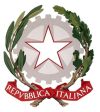 TRIBUNALE CIVILE DI LOCRIUfficio esecuzioni mobiliariIl Giudice dell’Esecuzione, dott.ssa Carmen Capitò,Disponela trattazione dei procedimenti e sub procedimenti fissati in presenza, alle udienze del 15, 16 18 e 19 Aprile 2024,  mediante la suddivisione in fasce orarie, secondo il seguente prospetto:UDIENZA DEL 15 APRILE DALLE H. 9.30 ALLE H. 10.00   N. 833/2021  RGE – N. 669/2022  RGE – N. 493/2023 RGE  DALLE H. 10.00 ALLE H. 10.30  N. 480/2023  RGE - N. 601/2023 RGE - N. 613/2023 RGE – N. 624/2023 RGE DALLE H. 10.30 ALLE H. 10.50  N. 920/2023 RGE - N. 923/2023  RGE  UDIENZA DEL 16 APRILE  DALLE H. 9.30 ALLE H. 10.00   N. 384/2022  RGE – N. 1202/2022 RGE – N. 271/2023  RGE  DALLE H. 10.00 ALLE H. 10.30  N. 595/2023 sub-1 RGE – N. 765/2023 sub-1 RGE - N. 58/2024 sub-1 RGE – N. 109/2024 sub-1 RGE  DALLE H. 10.30 ALLE H. 10.50  N. 369/2023 RGE - N. 8/2024  RGE  UDIENZA DEL 18 APRILEDALLE H. 9.00 ALLE H. 10.00  N. 823/2023 RGE – N. 824/2023 e sub-1 RGE – N. 834/2023 RGE – N. 846/2023 RGE – N. 926/2023 RGE  DALLE H. 10.00 ALLE H. 10.30  N. 767/2023 RGE – N. 911/2023 sub -1 RGE - N. 67/2024 RGE – N. 127/2024  DALLE H. 10.30 ALLE H. 11.00  N. 69/2024  RGE - N. 131/2024 RGE – N. 133/2024 RGE – N. 153/2024 RGE DALLE H. 11.00 ALLE H. 11.20  N. 257/2024 RGE - N. 266/2024  RGE  UDIENZA DEL 19 APRILEDALLE H. 9.30 ALLE H. 10.00  N. 1419/2019 RGACC – N. 1424/2019 RGACC – N. 113/2023 RGE  DALLE H. 10.00 ALLE H. 10.30  N. 996/2022 RGE – N. 30/2024  RGE - N. 151/2024 RGE  DALLE H. 10.30 ALLE H. 11.00  N. 341/2023 RGE - N. 387/2023 sub-1 RGE – N. 578/2023 sub-1 RGE – N. 593/2023 sub-1 RGE Eventuali altri procedimenti non indicati nel presente elenco, se già inseriti nel ruolo, saranno chiamati in coda all’ultima fascia della rispettiva udienza. L’indicazione nell’elenco di procedimenti in relazione ai quali è stato emesso decreto ai sensi dell’art. 127 ter cpc, in assenza di espressa revoca dello stesso, deve considerarsi un mero errore.   Locri, 12.04.2024                                                                      Il G. E.                                                                                         GOT dott.ssa Carmen Capitò